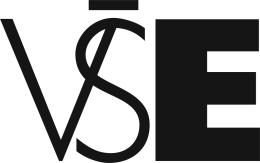 Prague University of Economics and BusinessFaculty of Management 
Research Project Title
This template follows exactly the same structure as the proposal you prepared for the admission interview and that you have kept developing during your first year. This updated proposal should capture the progress you have made.The document should follow the structure of a research article (esp. the first three sections, that is Introduction, Theoretical Background, Data, and Methods). It should explicitly state the research aim and the expected contribution to the Management field. The list of literature should also be included.The length of the text should not exceed four pages and should cover the following points:Introduction – try to justify your research; what is your field/domain, what is the common ground (what we know so far about your topic in general), demonstrate your orientation in the field/domain, you would like to engage in, knowledge of seminal sources in your field/domain. The introduction must be literature-based; the expected length is 3–5 paragraphs.Research aims and objectives – based on the previous part, try to identify potential research gaps or challenges. What are your research project's main goals, and how are you going to achieve them? Why should the reader be concerned, and why is your topic interesting? Try to formulate a preliminary research aim and objective. Try to formulate (at least tentative) research assumptions/questions/ hypotheses that further expand the objectives. What are the main constructs you are going to work with? How are they operationalized in literature?  Try to sketch your research model (if relevant). What is your expected contribution? Expected length 3–5 paragraphs.Specify your research strategy and design. What will be the course of action you are going to follow to address your research objectives? What are the prevailing methods in literature to deal with similar (analogical) questions? Do your selected methods allow you to reach the goals of your research? Briefly describe and justify any validated research instrument you are going to adopt from the literature or justify the development of your own research instruments. Expected length 2–3 paragraphs.Ph.D. studies schedule – what stages does your research include? How long will it take to reach the goals of your research? When is the (estimated) date for your final defense? Try to sketch your studies schedule and specify all major milestones and deadlines. List of literature – provide a list of the most significant literature (used to support the previous parts). APA style is preferred.